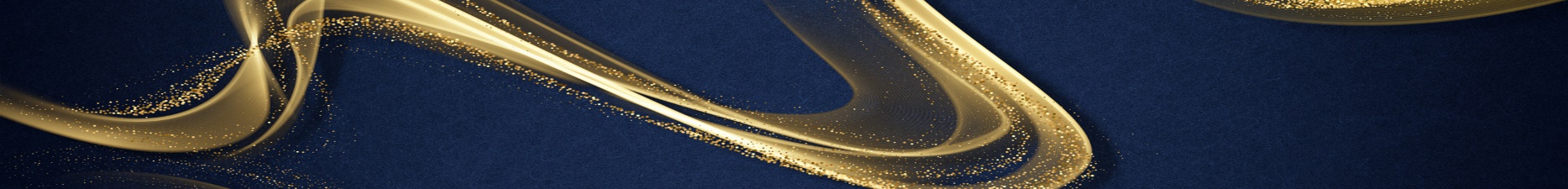 
CATEGORIES INCLUDED FOR THIS FORM
AWARD OBJECTIVES

To recognize excellence in a virtual tour experience used by a home builder or developer to help sell a new home or a new development/community, or build a builder's/renovator's brand. The tour must be of a home, a mid- to high-rise building or a community development. PROJECT FOR THIS ENTRYCategory: Best Virtual Tour ExperienceProject Name:Location of Project (i.e. city/town):SUPPORTING DOCUMENTS NEEDED FOR ONLINE ENTRYCOMPANY INFORMATION (for builder, renovator, or developer)
Local HBA:Company Name:CHBA National Membership ID (This is the identifying number for the CHBA Membership Database that ensure we can quickly approve membership eligibility. It's a six-digit number (e.g. 123000). If you don’t already know it, you can look it up at www.chba.ca/housingawards):City:Province:Twitter Handle (optional):Facebook Page (optional):Instagram Account (optional):Website (optional):Company Contact Information (if different than user)First Name:Last Name:Email:Phone:PROJECT PARTNERS 
If this project was built in partnership with another CHBA builder/developer member of the same local HBA, fill in their information below. This could include modular/site-builder partnerships. Partner’s Local HBA:Company Name:City:							Province:	   Twitter Handle (optional):Facebook Page (optional):Instagram Account (optional):Website (optional):Company Contact Information (if different than user)First Name:Last Name:Email:Phone:PROJECT CONTRIBUTORS 
If you wish to credit another CHBA Member Company that worked on the project (e.g. architect, designer, interior decorator, etc.), please enter their information below. They do not need to be members of the same local HBA as the builder/developer/project. Note: our online submission process allows you to credit more than one company, if applicable. Contributor’s Local HBA:Type of Contributor: select one of: architect, designer, interior decorator, marketing company (for marketing entries only), other (specify)Twitter Handle (optional):Facebook Page (optional):Instagram Account (optional):Website (optional):Company Contact Information (if different than user)First Name:Last Name:Email:Phone:ELIGIBILITY REQUIREMENTSPART 1 For the initial round of review, judges will only read Part 1, so make sure you put your most important points here. Link to Tour (URL):Target AudienceWho are you trying to appeal to? Briefly describe the target market for this project (e.g. age, interests, priorities, etc.). 20 word maximum. 
Purchasing Power of Target Audience (in dollars)

Indicate how much it will cost buyers to purchase the home (if a range, please provide). If this is a rental project, indicate the rental cost per month.



Project SummaryWhat makes your virtual tour experience deserve to win? Touch on the following in relation to your target market: What enhances the “visitor” experience? How did you creatively engage your target audience to take the tour? How did you measure the effectiveness of your engagement tactics and the effectiveness of the tour? Was it successful? 150 word maximumProject website, if available (optional):PART 2If you are selected as a finalist and make it to round two of review, the judges will read both Part 1 and Part 2, so make sure you are expanding on Part 1, not simply repeating it.
a. Visitor Experience (35 points)Describe the “visitor” tour experience. Describe any unique elements leading up, during, and after the tour that make it memorable for the visitor.  125 word maximum.b. Creative Engagement (35 points)Describe the use of technology and interactive content and how this contributed to a better, more engaged customer experience for your target audience. 125 word maximum.c. Effectiveness (30 points) How did you measure the effectiveness of your engagement tactics and the effectiveness of the tour? Was it successful? 75 word maximum.